Rules Explanation No. 6 Dial UpOn a downwind leg, Yellow is sailing in an attempt to pass astern of Blue. Blue rapidly luffs, and tacks to leeward of Yellow. At all times Yellow is turning to keep clear.There is a protest? What rules if any have been broken?AnswerFrom the moment Blue passes head to wind until she is on a close hauled course she is subject to rule 13.  As Yellow had to change course to keep clear of Blue. Blue breaks rule 13. 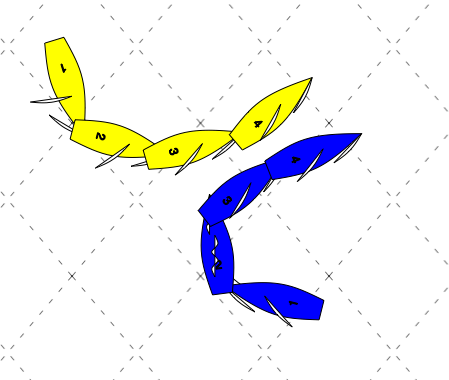 